Тема: Хімічна завивка волосся. Техніка виконання горизонтальної хімічної завивки.Горизонтальна -- найпоширеніша завивка на коклюшки різних розмірів. Коклюшки розміщують горизонтально відносно основи пасма на всіх ділянках голови. Накручування проводиться від кінця пасма до його основи. На тім'яній зоні двома вертикальними проділами від крайової лінії росту волосся на лобі до маківки виділяють доріжку завширшки таку, як довжина коклюшки. Волосся скроневих зон розчісують униз за ростом.«Хвостиком» гребінця відокремлюють горизонтальним проділом пасмо з основою, що відповідає діаметру коклюшки; розчісують та відтягують пасмо перпендикулярно до поверхні голови.Накручування виконують від кінчиків волосся до коренів. Перше пасмо по крайовій лінії росту волосся накручують з відтягуванням на обличчя, всі інші - за правилами та послідовністю накручування.Від маківки доріжку для накручування продовжують через се-редню частину потилиці до крайової лінії росту волосся на шиї. Далі накручують волосся лівої та правої потиличних, потім скроневих зон.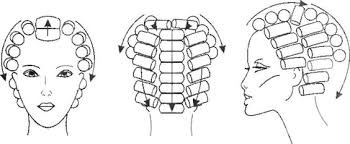  Стрижка волосся.Рішення про виконання стрижки перед завивкою перукар приймає з урахуванням довжини волосся, його стану та побажань клієнта.Стрижка виконується, якщо необхідно:-- кардинально змінити форму стрижки;-- вкоротити волосся;-- зрізати ушкоджене волосся;-- ліквідувати сліди попередньої завивки.Стрижку можна виконати і перед завивкою, і після неї. Стрижка перед завивкою - попередня, намічає форму майбутньої зачіски, полегшує технологічний процес завивки. Стрижку можна рекомендувати і для економії препарату. Кінці волосся, особливо густого, перед завивкою бажано філірувати, тому що волосся однієї довжини важко піддається накручуванню на коклюшки. Якщо волосся коротке (до 6 см), попередня стрижка не виконується. Майстру слід завчасно попередити клієнта, що після завивки волосся завжди виглядає дещо коротшим. Стрижка після завивки (заключна) моделює і формує вибрану лінію зачіски. Якщо ЇЇ не зробити, волосся буде погано розчісуватись і матиме недоглянутий вигляд.Рекомендації з подальшого догляду за волоссям.М'яке миття волосся. Оскільки волосся після хімічної завивки стає чутливим, рекомендується не мити його протягом трьох наступних днів. У тім, це в більшості випадків і не потрібно робити, тому що надлишковий жир поглинається шорсткуватою структурою волосся. Ідеальний для миття суперм'який шампунь для ушкодженого після хімічної завивки волосся або миття шампунем з кондиціонером. Волосся менше рветься, тому що стає більш еластичним. Намилювати шампунем потрібно шкіру голови й кореня волосся. Довге волосся досить очистити залишками шампуню, що стікає вниз по волоссю.Відновлення вночі. Дія хімікатів при завивці впливає не тільки на зовнішню, але й на внутрішню структуру волосся. Пропадають протеїнові сполуки, що надають волоссю міцності й одночасно роблять волосся еластичним. Наслідок цього - сухе, ламке волосся без блиску. Спеціальний курс лікування в ампулах відновлює ушкоджене волосся протягом 7 днів. Використовують ампули так : рідину з усієї ампули ввечері слід нанести на сухе волосся й розчесати.Протягом ночі вона всмокчеться у волосся та почне відновлювати зруйновані сполуки. Зранку волосся добре промити.Курс лікування мимохідь (моментальної дії) ідеальні для жінок, у яких мало часу. Для цього досить збризкати волосся зволожуючою рідиною. Приголомшливий подвійний ефект: у сухе волосся вводяться живильні речовини й одночасно ”освіжається” завивка за допомогою масажу. Для особливо постраждалого від хімічної завивки волосся необхідно щодня застосовувати аерозоль з живильними речовинами.Регулярне насичення енергією. Завжди, незважаючи на те, виглядає волосся після хімічної завивки побляклим чи ні, після кожного миття слід прополоскати волосся. Маски на волосся необхідно робити після кожного третього чи четвертого миття голови. Нові засоби для хімічної завивки містять легкі живильні речовини, наприклад зволожуючі пантенол і кератин, який посилює ріст волосся, колагени та шовкові протеїни. Вони надають локонам також еластичності.М'яке укладання. Це стосується в основному довгого волосся. Гаряче повітря фена для волосся згубне. Сушити волосся можна тільки теплим повітрям, використовуючи розсіювальну насадку, інакше волосся сплутається й локонам не можливо буде повернути їхню форму. Новинка : сушіння під лампою інфрачервоного випромінювання. Цей спосіб сушіння дуже щадить волосся, й навіть важко уявити щось краще. Якщо хочется зробити модні „великі хвилі”, треба накрутити на попередньо нагріті термобігуді великі пасма волосся. Переваги цього способу: волосся залишається сухим, бігуді охолоджуються тільки протягом 20 хв., і нема потреби в затискачах і шпильках.Ефективний укріплюючий засіб - гаряча олія. Це остання новинка : вона зміцнює волосся не залишаючи на ньому слідів жиру. Її секрет полягає в новій комбінації інгредієнтів з кератинів та протеїн - гідролізатів плюс термічна дія. Закриті флакончики з рідиною потрібно нагріти протягом 2 хв. у гарячій воді, потім відкрити та змастити рідиною вологе волосся. Завдяки теплу інгредієнта рівномірно розподіляється на поверхні голови й краще впливають на волосся. Волосся завдяки цьому ефективному курсу стає здоровішим і еластичнішим.Рослинні барвники. Для „пожвавлення” побляклого волосся краще користуватися відтінковими засобами на рослинній основі. Вони діють інакше, ніж хімічні барвники. Вони не тільки надають волоссю нових відтінків, але й одночасно лікують і оздоровлюють волосся. Рослині барвники покривають роговий шар волосся захисною плівкою та не руйнують пігментні клітини. Як тільки розгладжується їх роговий шар, волосся починає блищати. У такий спосіб власний колір волосся стає більш інтенсивним або з'являються нові відтінки. У будь - якому разі після хімічної завивки треба уникати хімічних засобів щонайменше протягом 2 тижнів.Також краще намагатися додатково не навантажувати. Волосся - довге чи коротке - після хімічної завивки протягом тижня не рекомендуется сушити феном.Структура волосся потребує „відпочинку”, щоб звикнути до нової форми. Краще сушити його без фена, розплутуючи пальцями локони.Підстригання посічених кінців волосся. Ушкоджене волосся не відновлюються але якщо зістригти посічені кінці ; волосся, особливо довге, буде виглядати набагато здоровішим і більш пластичним. Починаючи з боків, треба виділити великі пасма волосся, туго натягаючи та повертаючи їх до себе, і зрізати кінці, що виступають, на 1 мм.Контрольні запитання:Чим відрізняється вертикальна хімічна завивка від горизонтальної?Для чого потрібна стрижка волосся при виконанні хімічної завивки?З яких основних етапів складається технологічний процес виконання хімічної завивки?Для чого потрібен особливий догляд за волоссям після виконання хімічної завивки?Домашнє завдання:Виконати схему накручування волосся на коклюшку горизонтальним методом.Схеми відправляємо на мій інстаграм.